貴社の商品やサービスを「さがみはら商工会議所会報」でPRしませんか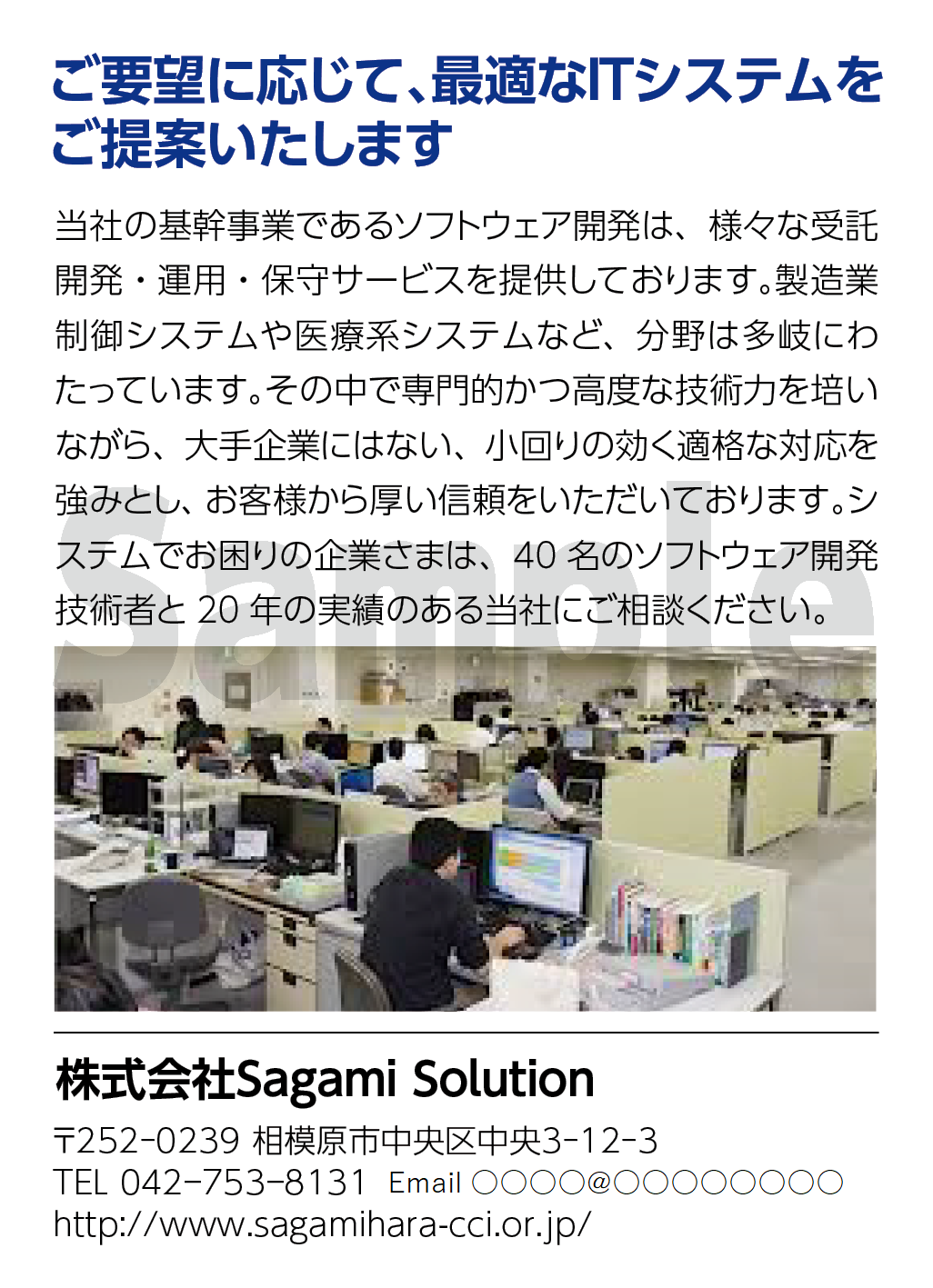 （掲載イメージ）【掲載内容】① タイトル（30文字以内）② PR本文（200文字以内）③ 掲載画像（１点のみ、ファイル形式：JPEGファイル、容量：２MB以上）④ 会社概要（社名、所在地、電話番号、Eメールアドレス＊、ホームページURL＊）　＊任意 お問い合わせ ――――――――――――――――――――――――――――――――――――相模原商工会議所　総務課
☎ 042-753-8131　　Eメール soumu@sagamihara-cci.or.jpタイトル（30文字以内）PR本文（200文字以内）会社概要※制限文字数以上に入力された文字は表示されません。　会員PRコーナー掲載内容入力フォーム会 社 名所 在 地〒   -    Ｔ Ｅ ＬＥメールＵ Ｒ Ｌ